2019年田林二中校园开放日活动方案一、活动目的：通过校园开放日活动，宣传学校办学理念，展示学校办学成效，尤其我校作为上海市百所办公强校，通过开放日活动向社会展示学校办学特色和多元课程，展示学校校园文化和师生风采，展示与西南位育多方位的融合，增进小学毕业生及家长对学校的深层次了解。二、活动组织：1．成立校“开放日”活动领导小组，具体负责“开放日”活动计划的安排、措施的制定、主题的选项及活动的组织安排。2、建立开放日活动相应的工作小组，明确各自分工，根据计划安排负责各项内容的具体组织和实施。三、活动安排1、活动时间：2019年3月16日（周六）上午8:30-11：002、活动地点：田林二中校园（柳州路400号）3、参与对象：对口街道、对口居委的小学五年级学生及家长四、活动内容1、西南位育特级校长张建中的主题报告——家庭教育指导2、田林二中特色课程的展示※科技特色课程——科技动手DIY※创意特色课程——3D创意制作※艺术特色课程——京剧脸谱创作※体育特色课程——足球嘉年华3、田林二中&西南位育融合社团展示※化学诺贝尔——动手实验※花儿会变色——生物百变※ AI机器人——机器人工作室报名方法1.  登录田林二中校园网或关注上海市田林第二中学微信公众号，获取2019校园开放日电子邀请函；2.  对周边小学五年级学生发放纸质邀请函；3.  在校园网站或公众号上预约参与活动的时间和场次；4.  活动当天凭电子学生证和邀请函在校园接待处登记入场；5.  活动当天一位学生可由一位家长陪同进入校园。6.  由于场地有限，活动当天学校不提供机动车和非机动车的停放。 上海市田林第二中学2019.3.学校地址：柳州路400号联系电话：64362974学校网址：http://tl2z.xhedu.sh.cn/微信公众号：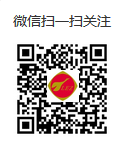 点击以下网址或扫描二维码预约参与活动：https://www.wjx.top/jq/35127518.aspx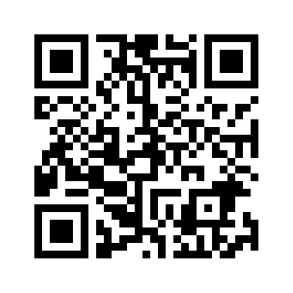 